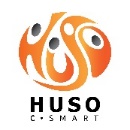 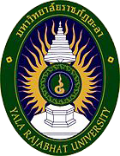 หนังสือรับรองการนำไปใช้ประโยชน์
คณะมนุษยศาสตร์และสังคมศาสตร์ มหาวิทยาลัยราชภัฏยะลา
ข้าพเจ้า.............................................................................................................................................................................ตำแหน่ง............................................................................................................................................................................ชื่อหน่วยงาน.....................................................................................................................................................................สถานที่ตั้ง.........................................................................................................................................................................โทรศัพท์...........................................โทรสาร............................................อีเมล์................................................................ขอรับรองว่าได้นำผลงาน	 งานวิจัย	 งานสร้างสรรค์	 นวัตกรรม	 งานบริการวิชาการ เรื่อง..................................................................................................................................................................................ซึ่งเป็นผลงานของ...............................................................................หลักสูตร................................................................คณะมนุษยศาสตร์และสังคมศาสตร์ มหาวิทยาลัยราชภัฏยะลา มาใช้ประโยชน์ในองค์กร/หน่วยงาน/กลุ่มของข้าพเจ้า โดยเริ่มนำมาใช้ประโยชน์ตั้งแต่วันที่ ............. เดือน................................... พ.ศ. ............... ถึงปัจจุบัน ก่อให้เกิดผลดีในด้านต่อไปนี้  (เลือกได้มากกว่า 1 ข้อ)			  การใช้ประโยชน์ในเชิงสาธารณะ.................................................................................................................
.........................................................................................................................................................................................  การใช้ประโยชน์ในเชิงนโยบาย....................................................................................................................
.........................................................................................................................................................................................  การใช้ประโยชน์ในเชิงพาณิชย์....................................................................................................................
.........................................................................................................................................................................................  การใช้ประโยชน์ทางอ้อม.............................................................................................................................
.........................................................................................................................................................................................  การใช้ประโยชน์เพื่อพัฒนาท้องถิ่น.......................................................................................................
.........................................................................................................................................................................................ทั้งนี้ผลจากการใช้ประโยชน์พบว่ามีการเปลี่ยนแปลงในองค์กร/หน่วยงาน/กลุ่ม พอสรุปได้คือ........................................................................................................................................................................................................................................................................................................................................................................................................................................................................................................................................................................................................................................................................................................................................................................................................................................................................................................โปรดระบุถึงหลักฐานการนำไปใช้ประโยชน์ พร้อมแนบหลักฐานประกอบ........................................................................................................................................................................................................................................................................................................................................................................................................................................   	(…………………………………………………………..)                                                                                           ผู้รับรองการนำงานวิจัยไปใช้ประโยชน์                                                                                            วันที่ให้ข้อมูล............./............../..........                                                                                       คำชี้แจงเพิ่มเติม	งานวิจัย งานสร้างสรรค์ หรือนวัตกรรมที่นำไปใช้ประโยชน์ หมายถึง งานวิจัย งานสร้างสรรค์ หรือนวัตกรรม                     ที่นำไปใช้ประโยชน์ตามวัตถุประสงค์ ที่ระบุไว้ในโครงการ สามารถนำไปสู่การแก้ไขปัญหาได้อย่างเป็นรูปธรรม                     มีความคิดริเริ่มสร้างสรรค์ในการประยุกต์ ใช้กับกลุ่มเป้าหมายโดยมีหลักฐานเชิงประจักษ์ถึงการนำไปใช้จนก่อให้เกิดประโยชน์ ได้จริงอย่างชัดเจนตามวัตถุประสงค์ ต้องได้รับการรับรองการใช้ประโยชน์จากหน่วยงานที่เกี่ยวข้องหรือ           การรับรอง/การตรวจรับงานจากหน่วยงานที่ว่าจ้างนอกมหาวิทยาลัย ประเภทของการใช้ประโยชน์จากงานวิจัย งานสร้างสรรค์ หรือนวัตกรรม ที่สามารถนำไปสู่การแก้ไขปัญหาได้อย่างเป็นรูปธรรม ได้แก่ 	1. การใช้ประโยชน์ในเชิงสาธารณะ การดำเนินงานเพื่อนำผลงานไปใช้ในวงกว้างเพื่อประโยชน์ของสังคมและประชาชนทั่วไป ให้มีความรู้ ความเข้าใจ เกิดความตระหนัก รู้เท่าทันการเปลี่ยนแปลง ซึ่งนำไปสู่การเปลี่ยนวิธีคิด พฤติกรรม เพื่อเพิ่มคุณภาพชีวิตประชานชนสร้างสังคมคุณภาพ และส่งคุณภาพสิ่งแวดล้อม	2. การใช้ประโยชน์เชิงนโยบาย การนำความรู้จากผลงานไปใช้ในกระบวนการกำหนดนโยบาย ซึ่งนโยบายหมายถึง หลักการ แนวทาง  กลยุทธ์ ในการดำเนินเพื่อให้บรรลุวัตถุประสงค์ อาจเป็นนโยบายระดับประเทศ ระดับภูมิภาค ระดับจังหวัด ระดับท้องถิ่น หรือระดับหน่วยงาน นโยบายที่ดีจะต้องประกอบด้วยวัตถุประสงค์ แนวทาง และกลไกในการดำเนินงาน                 ที่ชัดเจน สอดคล้องกับปัญหาและความต้องการใช้ประโยชน์ด้านนโยบาย รวมทั้งการนำองค์ความรู้ไปสังเคราะห์เป็นนโยบายหรือทางเลือกเชิงนโยบาย (Policy Options) แล้วนำนโยบายนั้นไปสู่ผู้ใช้ประโยชน์	3. การใช้ระโยชน์เชิงพาณิชย์  เป็นผลงานวิจัยที่เน้นสร้างนวัตกรรม เทคโนโลยี ผลิตภัณฑ์ใหม่ไปสู่การผลิต                   เชิงพาณิชย์ และลดการนำเข้าเทคโนโลยีจากต่างประเทศ โดยมีเป้าหมายเพื่อสร้างมูลค่าเพิ่ม และการเพิ่มประสิทธิภาพ                 ในกระบวนการผลิตและการบริการ	4. การใช้ประโยชน์ทางอ้อม เป็นการสร้างคุณค่าทางจิตใจ ยกระดับจิตใจก่อให้เกิดสุนทรียภาพ สร้างความสุข ซึ่งได้มีการศึกษาและการประเมินไว้	5. การใช้ประโยชน์เพื่อพัฒนาท้องถิ่น การนำกระบวนการ วิธีการ องค์ความรู้ การเปลี่ยนแปลง การเสริมพลังอันเป็นผลกระทบที่เกิดจากการวิจัยและพัฒนาชุมชน ท้องถิ่น พื้นที่ ไปใช้ให้เกิดประโยชน์ต่อชุมชน ท้องถิ่น และสังคมอื่นตัวอย่างหลักฐานการนำมาใช้อันก่อให้เกิดประโยชน์อย่างชัดเจนหลักฐานที่แสดงผลดีที่เกิดขึ้นอย่างเป็นรูปธรรม เช่น โครงการสอน (course syllabus) ผลจากการสังเกตพฤติกรรมนักศึกษา ผลจากการสัมภาษณ์อาจารย์ บันทึกผลการทดสอบวัดความรู้/ทักษะของนักศึกษาที่แสดงไว้ว่า นักศึกษามีพัฒนาการทางการเรียนดีขึ้น หรือมีพฤติกรรมระหว่างการเรียนดีขึ้น เป็นต้นหลักฐานที่แสดงผลดีที่เกิดขึ้นอย่างเป็นรูปธรรมจากการนำนโยบาย/กฎหมาย/มาตรการ ที่เป็นผลมาจากงานวิจัยนโยบาย มาใช้ในองค์กร/คณะ/สถาบัน เช่น มีจำนวนคณาจารย์ในสถาบันอุดมศึกษาที่ทำงานวิจัย มากขึ้น หลักจากสถาบันฯ ได้กำหนดนโยบายด้านการวิจัย โดยนโยบายดังกล่าว เป็นผลจากการวิจัยนโยบายเพื่อกำหนดทิศทางด้านการทำวิจัยของสถาบัน เป็นต้นหลักฐานจากรูปภาพกิจกรรม (โปรดระบุ วัน เวลา สถานที่ กิจกรรม) หนังสือ ตำรา (โปรดระบุหน้าที่นำไปใช้-อ้างถึง) /หนังสือแสดงความต้องการหรือเอกสารที่แสดงได้ว่ามีการนำผลงานไปใช้จริง กรณีผลงานที่ใช้อ้างอิงผ่านเว็บไซต์ (Reference) (โปรดระบุหน้าที่นำไปใช้-อ้างถึง) สำเนาผลงานวิจัย,                   หน้าเว็บไซต์ ฯลฯหน่วยงานที่เกี่ยวข้องในการรับรองการนำงานวิจัยหรืองานสร้างสรรค์ไปใช้ประโยชน์  หมายถึง  หน่วยงานหรือองค์กร  หรือชุมชนภายนอกสถานศึกษาระดับอุดมศึกษา  ที่มีการนำงานวิจัยหรืองานสร้างสรรค์ของสถานศึกษาระดับอุดมศึกษาไปใช้ก่อให้เกิดประโยชน์  โดยมีหลักฐานเชิงประจักษ์